Newton Primary School, Closure Contingency Learning Plan, Primary 7 – Grid 3: 4th May – 15th May 2020‘A Voyage of Discovery’ - Country StudyThis term our Context for Learning is a country study: ‘A Voyage of Discovery’. This is an opportunity to explore different countries and cultures around the world.Over the following period of time, these activities offer your child the opportunity to enhance and practise the skills they have been developing in class as well an opportunity to undertake a variety of differing tasks of their choosing. They also give you an idea of the type of things you can work on further with your child should they complete all the tasks on this sheet. There are also relevant and appropriate web sites and apps which may be of help.Newton Primary School, Closure Contingency Learning Plan, Primary 7 – Grid 3: 4th May – 15th May 2020‘A Voyage of Discovery’ - Country StudyThis term our Context for Learning is a country study: ‘A Voyage of Discovery’. This is an opportunity to explore different countries and cultures around the world.Over the following period of time, these activities offer your child the opportunity to enhance and practise the skills they have been developing in class as well an opportunity to undertake a variety of differing tasks of their choosing. They also give you an idea of the type of things you can work on further with your child should they complete all the tasks on this sheet. There are also relevant and appropriate web sites and apps which may be of help.Newton Primary School, Closure Contingency Learning Plan, Primary 7 – Grid 3: 4th May – 15th May 2020‘A Voyage of Discovery’ - Country StudyThis term our Context for Learning is a country study: ‘A Voyage of Discovery’. This is an opportunity to explore different countries and cultures around the world.Over the following period of time, these activities offer your child the opportunity to enhance and practise the skills they have been developing in class as well an opportunity to undertake a variety of differing tasks of their choosing. They also give you an idea of the type of things you can work on further with your child should they complete all the tasks on this sheet. There are also relevant and appropriate web sites and apps which may be of help.World Religions (Do)Research and create a presentation about a celebration or festival from one of the major World Religions. When researching think about who, what, where, why and when. It may be helpful to take notes under these headings.Continents of the World (Do)Continue to develop your knowledge of the different continents of the world at:https://world-geography-games.com/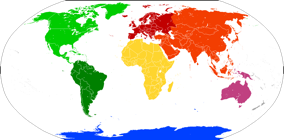 Imaginative Writing (Do/Write)Watch Michael Morpurgo talk about his famous book ‘Kinsuke’s Kingdom’ at:https://www.youtube.com/watch?v=XDY81-fQaS4Write an imaginative journal entry about landing on a desert island. Consider the key elements of character, setting and plot, and using excellent descriptive vocabulary.Modern Languages continued (Do/Say)Continue to focus on developing your French vocabulary.  Revise days of the week, months of the year and numbers to 100. You can then practise saying you, your family and friends’ birthdays.You may also want to learn another language of your choice. There are loads of websites to support you including Duolingo and BBC Languages.Create an Autobiographical Island Map (Make)Identify things that are important to you: family, friends, hobbies, pets, special places, holidays etc. Create an island that illustrates your life artistically.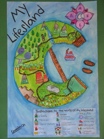 There are loads of ideas at:http://artteacher.yolasite.com/autobiography-maps.phpCultural Dance (Do)Watch Maayan Adin perform a dance from around the world. Watch and reflect on the dance, music and graphics used. Can you identify all the places she explores throughout the dance? You may want to learn and perform the dance at home.https://www.youtube.com/watch?v=BieEBTCOb7I3D Geography (Do)There are lots of geography quizzes, word searches, craft and mapping activities to explore at:https://www.3dgeography.co.uk/geography-activities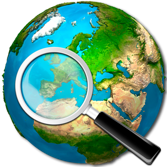 Time Zones (Write)Investigate different time zones around the world. Watch:https://www.bbc.co.uk/bitesize/topics/zvsfr82/articles/zjk46v4Then create a poster about different time zones around the world. Coding (Do)Continue to develop your skills in coding through projects at here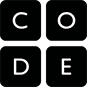 Literacy & Languages: ReadingLI: to develop skills at answering literal, evaluative and inference questions through song lyricsThe resources have been uploaded separately onto Google Classroom. Scan the QR codes to listen to the songs then answer the questions.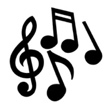 Please also continue to read fictional texts and explore the tasks on the fiction reading grid on Google Classroom.Literacy & Languages: WritingLI: to continue with your personal writing tasks-Please complete your Yearbook Tasks on Google Classroom.-Also ensure your P7 profile is up-to-date on Google Drive. Remember to add profile entries of home learning experiences too. (See guidance issued previously – you may need to scroll through the ‘stream’ to find this)Literacy & Languages: Talking and ListeningLI: to enjoy listening to stories for pleasureWhilst we are learning at home you can download FREE audio books athttps://stories.audible.com/start-listen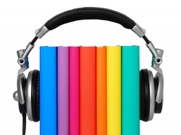 Numeracy & Mathematics: Data AnalysisLI(1): to read, interpret and display a range of dataLI(2): to calculate mean, mode, median and rangeCreate a questionnaire and gather data about the perfect night in from your family. Consider the entertainment, the dinner, snacks and drinks. Present the data in graph form.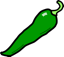 Complete the Sumdog challenge on reading and interpreting data: https://www.sumdog.com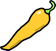 Find the mean, mode, median and range of the following: A restaurant collects drink cans for recycling. The number of cans recycled in two weeks are given below: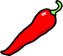 84, 97, 77, 31, 84, 63, 58, 72, 47, 84, 69, 94, 43, 68Numeracy & Mathematics: MeasureLI: to estimate and accurately measure weight, capacity and lengthChoose between 5-10 objects from around the house. Decide on the order from lightest to heaviest and then estimate weights. Use scales to find the correct order and check how accurate your list was.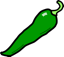 Measure the height of all your family members. Convert your measurements to two alternatives e.g. metres into centimetres, then into millimetres. Work out the difference between the tallest and shortest member.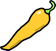 All in a Jumble – measurement problem solving task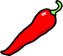 The measurements have got all jumbled up! Drag the entries in the table up and down until all the measurements match up: https://nrich.maths.org/5994Numeracy & Mathematics: Multiples, Factors and PrimesLI: to understand and identify multiples, factors and prime numbers Watch, read and practise the following on multiples, factors and prime numbers: https://www.bbc.co.uk/bitesize/articles/zd8j7nb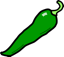 Explore a range of multiple, factor and prime number games at: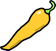 https://www.topmarks.co.uk/Search.aspx?q=factors%20and%20multiplesSee how many of the following short problems involving multiples, factors and primes you can complete: https://nrich.maths.org/9257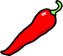 HWB: RSHPLI: to explore how our bodies change during pubertyHave a look at the PowerPoint about puberty on Google Classroom, you may want to discuss this with an adult at home.There are lots of useful videos and information about periods at the website ‘Betty for Schools’ https://bettyforschools.co.uk/resourcesHWB: Internet LegendsLI: to build digital resiliencePlease click on the following link to download the ‘Be Internet Legends’ family pack. Explore and discuss the online safety activities with your family. https://beinternetlegends.withgoogle.com/en_uk/parents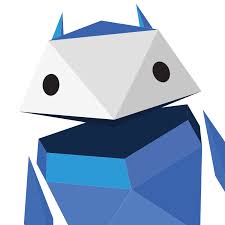 HWB: Mental, Social & Emotional WellbeingLI: to reflect on advice and stories about bullyingExplore Anti-Bullying Week Resources from Nov. 2019 – Change Starts with Ushttps://www.bbc.co.uk/newsround/50323559